IAP2 CASCADE CHAPTER 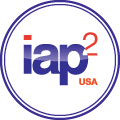 Board Nomination FormNominations open on Tuesday October 9, 2018 and close at 4:00 pm Pacific time Friday, November 16, 2018. All Oregon and Southwest Washington public participation practitioners of any and every variety are invited to apply to serve on the IAP2 Cascade Chapter Board even if you are not already a member of IAP2 USA. Membership will only be required at the time board members are elected. 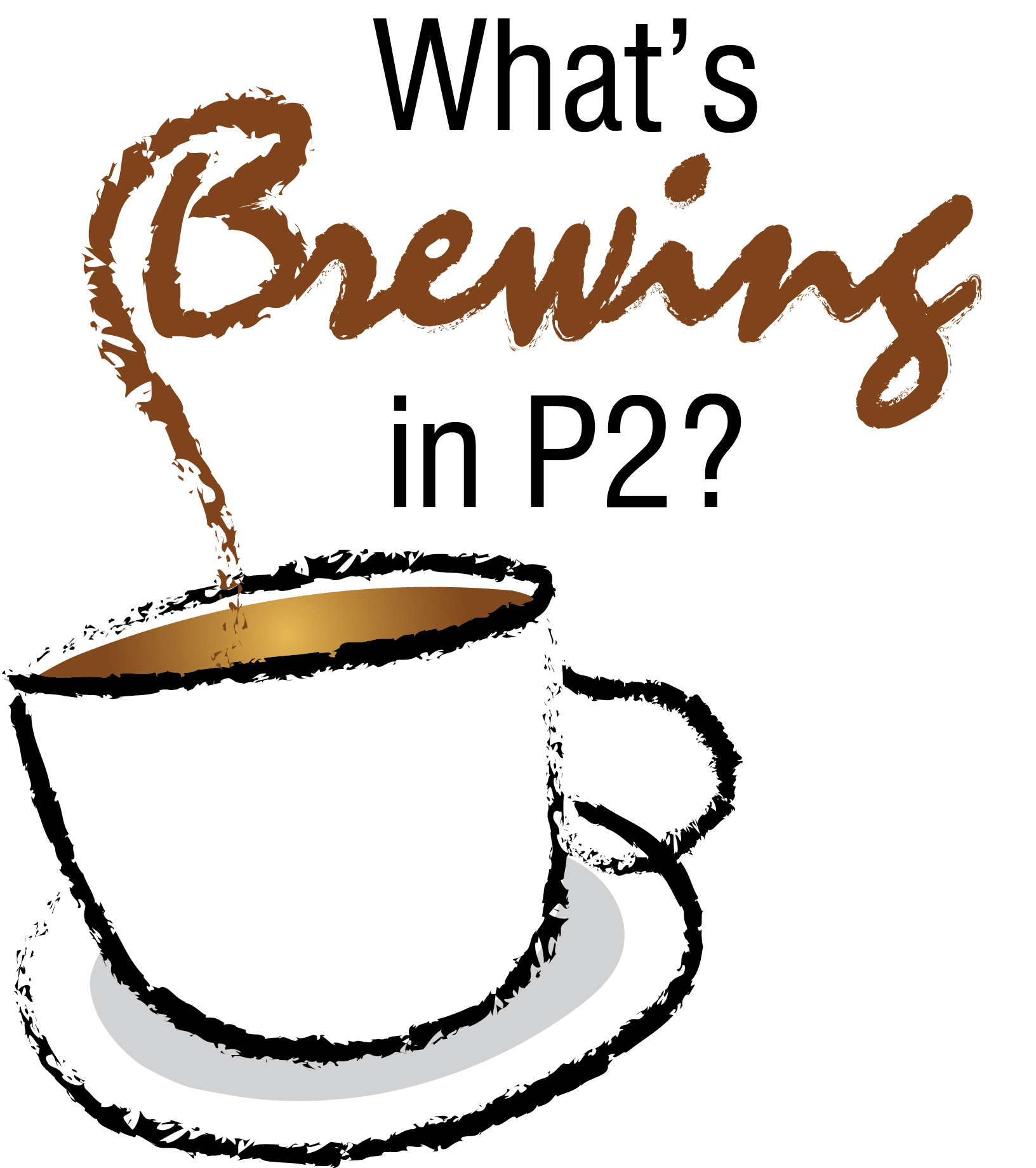 Board appointments are for two or three-year terms. After serving for two years, you may choose whether to serve for one more year in your term.Following your basic information below, Part 1 is for the Elections Committee and Part 2 may be posted on the website and social media for IAP2 Cascade Chapter members. To make our application process as friendly as possible, instead of filling out Part 2 yourself, you could just schedule a phone or coffee meeting with our Chapter President or Vice President.Electronic version available for download at IAP2USA.org/Cascade Part 1 may be handwritten and delivered to anyone on the Nominations committee, or the full application may be downloaded, filled out electronically, and emailed to: Michelle DePass, IAP2 Cascade Chapter Vice PresidentIAP2Cascade@gmail.comNEXT STEPS:After applications are due, the IAP2 Cascade Elections Committee will meet and review the applications received. A slate of recommended candidates will be brought to the IAP2 Executive Committee, who will take a vote. Our winter celebration event will honor new Board members. An onboarding retreat for Board members will take place in January 2019.JOIN US! IAP2 Cascade Chapter Prospective Volunteers Networking PartyWednesday, October 24, 2018 5:30-7:30PM at Kells Irish Pub at 112 SW 2nd Ave in Portland.At 6PM, brief presentation about IAP2, our Chapter Board and committees: Programs Committee (plans and hosts periodic learning and networking events), Micro-Grant Committee (a brand new committee that will design a process to award micro-grants to support community engagement efforts), Equity Committee (reviews the core functions of our organization and provides recommendations to improve our practices and procedures), and the Conference Committee (plans our every-other-year conference). Network with current, past, and prospective chapter leaders to learn more about IAP2 and how you can get involved. Enjoy plenty of appetizers courtesy of IAP2 Cascade! Alcohol may be purchased separately. ORGANIZATIONAL COMMITMENT TO EQUITYThe Cascade Chapter of IAP2 USA is committed to advancing social and racial equity by supporting and elevating public involvement professionals and work that is equitable in processes and outcomes. To accomplish this, IAP2 applies an equity lens across its organizational functions and obliges to the following credos:Organizational CultureOur chapter will foster an organizational culture that positions equity at the core of all that it does.Organizational CapacityWe will build our capacity to do this work by developing our shared knowledge and skills.Auditing our PracticesWe will evaluate our policies and practices through an equity lens.Collaborative DevelopmentWe commit to working with the community and with our members to continue to elevate and advance this work.Diversifying MembershipWe will recruit, support, and promote the leadership of a diverse membership and practitioners.Questions? Please contact Michelle DePass at IAP2Cascade@gmail.comTHANK YOU FOR APPLYING ☺NAME:      NAME:      NAME:      NAME:      NAME:      TITLE:        TITLE:        TITLE:        TITLE:        TITLE:        AFFILIATION/ ORGANIZATION/ WORK:       AFFILIATION/ ORGANIZATION/ WORK:       AFFILIATION/ ORGANIZATION/ WORK:       AFFILIATION/ ORGANIZATION/ WORK:       AFFILIATION/ ORGANIZATION/ WORK:       Part 1: Confidential InformationPart 1: Confidential InformationPart 1: Confidential InformationPart 1: Confidential InformationPart 1: Confidential InformationADDRESS: ADDRESS: ADDRESS: ADDRESS: ADDRESS: CITY:STATE: STATE: STATE: ZIP CODE: E-MAIL ADDRESS:      E-MAIL ADDRESS:      E-MAIL ADDRESS:      E-MAIL ADDRESS:      E-MAIL ADDRESS:      Preferred contact  Email    Work    Cell/ home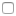 Preferred contact  Email    Work    Cell/ homePreferred contact  Email    Work    Cell/ homePreferred contact  Email    Work    Cell/ homePreferred contact  Email    Work    Cell/ homeWORK PHONE:WORK PHONE:CELL/ HOMEPHONE: CELL/ HOMEPHONE: CELL/ HOMEPHONE: OPTIONAL: IAP2 Cascade has a commitment to social and racial equity and inclusion within the makeup of our Board itself, in the actions we take together, and in the best practices we promote. By sharing the ways in which you may bring diversity to the Board, you are helping the Elections Committee to honor this commitment and elevate diverse voices. Please briefly share what you would like to about your diversity:OPTIONAL: IAP2 Cascade has a commitment to social and racial equity and inclusion within the makeup of our Board itself, in the actions we take together, and in the best practices we promote. By sharing the ways in which you may bring diversity to the Board, you are helping the Elections Committee to honor this commitment and elevate diverse voices. Please briefly share what you would like to about your diversity:OPTIONAL: IAP2 Cascade has a commitment to social and racial equity and inclusion within the makeup of our Board itself, in the actions we take together, and in the best practices we promote. By sharing the ways in which you may bring diversity to the Board, you are helping the Elections Committee to honor this commitment and elevate diverse voices. Please briefly share what you would like to about your diversity:OPTIONAL: IAP2 Cascade has a commitment to social and racial equity and inclusion within the makeup of our Board itself, in the actions we take together, and in the best practices we promote. By sharing the ways in which you may bring diversity to the Board, you are helping the Elections Committee to honor this commitment and elevate diverse voices. Please briefly share what you would like to about your diversity:OPTIONAL: IAP2 Cascade has a commitment to social and racial equity and inclusion within the makeup of our Board itself, in the actions we take together, and in the best practices we promote. By sharing the ways in which you may bring diversity to the Board, you are helping the Elections Committee to honor this commitment and elevate diverse voices. Please briefly share what you would like to about your diversity:Would you like to schedule a brief phone or coffee meeting to complete Part 2 instead of filling it out? If yes, please pick whom you would like to interview with (or select all for any):Would you like to schedule a brief phone or coffee meeting to complete Part 2 instead of filling it out? If yes, please pick whom you would like to interview with (or select all for any):Would you like to schedule a brief phone or coffee meeting to complete Part 2 instead of filling it out? If yes, please pick whom you would like to interview with (or select all for any):Would you like to schedule a brief phone or coffee meeting to complete Part 2 instead of filling it out? If yes, please pick whom you would like to interview with (or select all for any):Would you like to schedule a brief phone or coffee meeting to complete Part 2 instead of filling it out? If yes, please pick whom you would like to interview with (or select all for any): Michelle DePass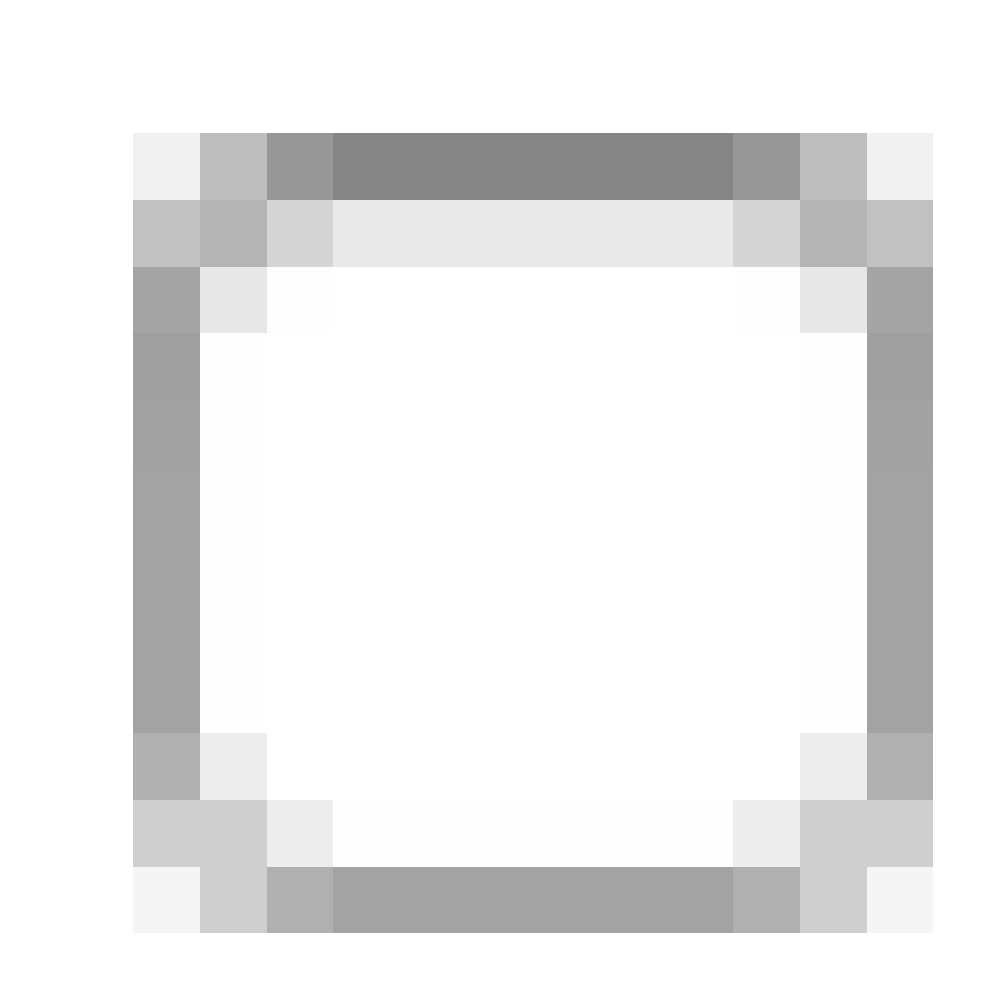 IAP2 Cascade Chapter Vice President, Elections Committee Chair, Equity Committee Co-Chair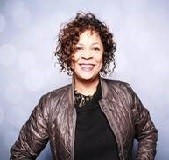  Francesca Patricolo IAP2 Cascade Chapter President, Elections Committee Member, Equity Committee Founder/Member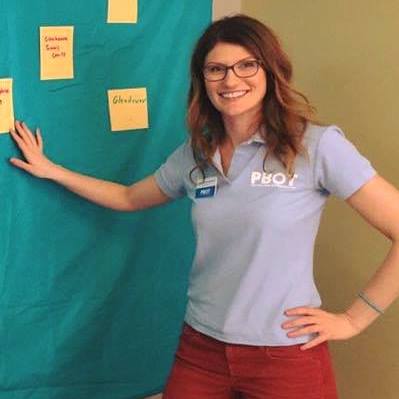  Francesca Patricolo IAP2 Cascade Chapter President, Elections Committee Member, Equity Committee Founder/Member Ashley Tjaden, IAP2 Cascade Chapter Elections Committee Member, Equity Committee Co-Chair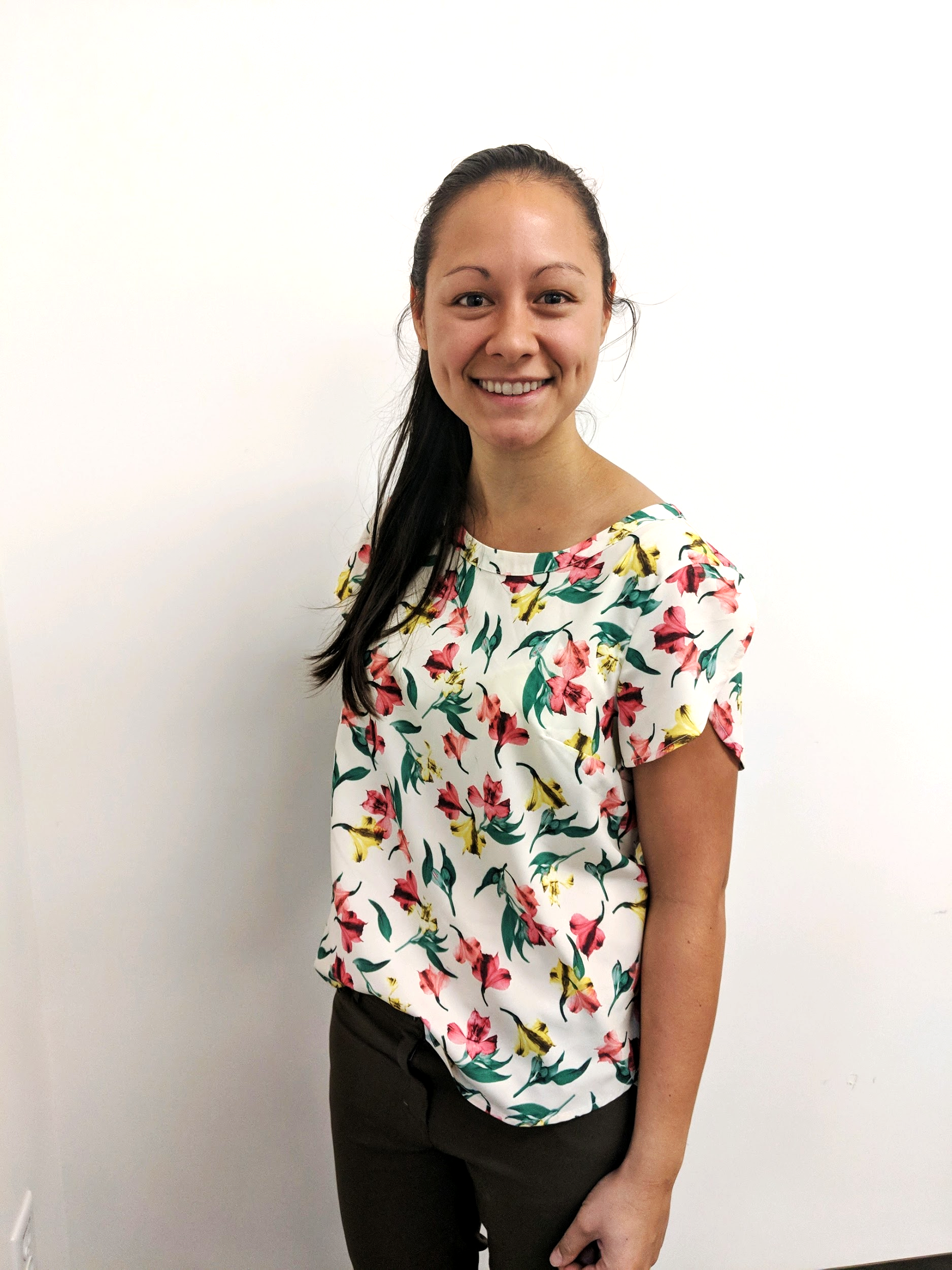  Ashley Tjaden, IAP2 Cascade Chapter Elections Committee Member, Equity Committee Co-ChairI could be interested in assisting IAP2 Cascade Chapter in the following area(s): Micro-grant      Finances      Succession planning      Core Values Awards Education/ Training Programs: Conferences/ PI Networks/ 1/2 Day Workshops Networking + social events      Other (please specify):I could be interested in assisting IAP2 Cascade Chapter in the following area(s): Micro-grant      Finances      Succession planning      Core Values Awards Education/ Training Programs: Conferences/ PI Networks/ 1/2 Day Workshops Networking + social events      Other (please specify):I could be interested in assisting IAP2 Cascade Chapter in the following area(s): Micro-grant      Finances      Succession planning      Core Values Awards Education/ Training Programs: Conferences/ PI Networks/ 1/2 Day Workshops Networking + social events      Other (please specify):I could be interested in assisting IAP2 Cascade Chapter in the following area(s): Micro-grant      Finances      Succession planning      Core Values Awards Education/ Training Programs: Conferences/ PI Networks/ 1/2 Day Workshops Networking + social events      Other (please specify):I could be interested in assisting IAP2 Cascade Chapter in the following area(s): Micro-grant      Finances      Succession planning      Core Values Awards Education/ Training Programs: Conferences/ PI Networks/ 1/2 Day Workshops Networking + social events      Other (please specify):Part 2: Public InformationHow did you come to IAP2? (50 words or less)Please describe the professional/life accomplishments you feel are most relevant to your leadership on the Board. (150 words or less –feel free to bullet)Please describe the strengths you would bring to the Board and the kinds of contributions you would like to make. (150 words or less)Below is our IAP2 Cascade Chapter Organizational Commitment to Equity. In what ways do you see a role for yourself in advancing and serving this work? (150 words or less)Education/academic background:Please list other organizations are you a member of and any past or present leadership roles or volunteer activities you have taken part in.